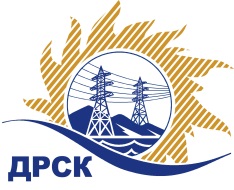 Акционерное Общество«Дальневосточная распределительная сетевая  компания»Протокол № 733/УКС-ВПЗаседания закупочной комиссии по выбору победителя по открытому электронному запросу цен на право заключения договора: «Мероприятия по строительству  и реконструкции для технологического присоединения потребителей до 150 кВт (в том числе ПИР) на территории СП "ПЮЭС" и СП "ПЦЭС" филиала «Приморские ЭС» (с.Андреевка)» закупка 2148 раздел 2.1.1  ГКПЗ 2016 г.СПОСОБ И ПРЕДМЕТ ЗАКУПКИ: Открытый электронный запрос цен «Мероприятия по строительству  и реконструкции для технологического присоединения потребителей до 150 кВт (в том числе ПИР) на территории СП "ПЮЭС" и СП "ПЦЭС" филиала «Приморские ЭС» (с.Андреевка)» закупка 2148Планируемая стоимость лота в ГКПЗ АО «ДРСК» составляет: 1 652 740,00 руб. без учета НДС.ПРИСУТСТВОВАЛИ: члены постоянно действующей Закупочной комиссии АО «ДРСК»  2-го уровня.ВОПРОСЫ, ВЫНОСИМЫЕ НА РАССМОТРЕНИЕ ЗАКУПОЧНОЙ КОМИССИИ: О  рассмотрении результатов оценки заявок Участников.О признании заявок соответствующими условиям Документации о закупкеОб итоговой ранжировке заявокО выборе победителя открытого электронного запроса цен.РЕШИЛИ:ВОПРОС 1 «О рассмотрении результатов оценки заявок Участников»Признать объем полученной информации достаточным для принятия решения.Принять цены, полученные на процедуре вскрытия конвертов с заявками участников.ВОПРОС 2 «О признании заявок соответствующими условиям Документации о закупке»Признать заявки АО «ВСЭСС» (Россия, г. Хабаровск, ул. Тихоокеанская, 165, 680042), ООО "УЭМ" (692502 , Приморский край, г. Уссурийск, ул. Штабского, д. 1)  соответствующими условиям Документации о закупке и принять их к дальнейшему рассмотрению.ВОПРОС 3 «Об итоговой ранжировке заявок»Утвердить итоговую ранжировку заявок:ВОПРОС  4 «О выборе победителя открытого электронного запроса цен»Признать победителем открытого электронного запроса цен  «Мероприятия по строительству и реконструкции для технологического присоединения потребителей до 150 кВт (в том числе ПИР) на территории СП "ПЮЭС" и СП "ПЦЭС" филиала «Приморские ЭС» (с.Андреевка)» участника, занявшего первое место в итоговой ранжировке по степени предпочтительности для Заказчика АО «ВСЭСС» (Россия, г. Хабаровск, ул. Тихоокеанская, 165, 680042)  на условиях:  Цена: 1 832 233,20 руб. (цена без НДС: 1 552 740,00 руб.) Срок выполнения работ: с момента заключения договора по 17 декабря  2016 г. Условия оплаты: в течение 60 (шестидесяти) календарных дней с момента подписания акта выполненного этапа работ на основании предоставленных Подрядчиком счетов, с последующим оформлением счета-фактуры. Гарантийный срок: гарантия Подрядчика на своевременное и качественное выполнения работ, а также на устранения дефектов, возникших по его вине, составляет 36 (тридцать шесть) месяцев со дня подписания Акта ввода  объекта в эксплуатацию. Гарантия на материалы и оборудование, поставляемое Подрядчиком составляет 36 (тридцать шесть) месяцев со дня подписания Акта ввода объекта в эксплуатацию.Исп. Ирдуганова И.Н.397-147irduganova-in@drsk.ru Благовещенск ЕИС №  31604085537« 05 » октября  2016 г.№Наименование участника и его адресПредмет заявки на участие в запросе цен1АО «ВСЭСС» (Россия, г. Хабаровск, ул. Тихоокеанская, 165, 680042)Заявка, подана 26.09.2016 в 03:28
Цена: 1 832 233,20 руб. (цена без НДС: 1 552 740,00 руб.)2ООО "УЭМ" (692502 , Приморский край, г. Уссурийск, ул. Штабского, д. 1)Заявка, подана 26.09.2016 в 03:26
Цена: 1 950 233,20 руб. (цена без НДС: 1 652 740,00 руб.)Место в итоговой ранжировкеНаименование участника и его адресЦена заявки на участие в закупке, руб. без учета НДС1 местоАО «ВСЭСС» (Россия, г. Хабаровск, ул. Тихоокеанская, 165, 680042)1 552 740,002 местоООО "УЭМ" (692502 , Приморский край, г. Уссурийск, ул. Штабского, д. 1)1 652 740,00Ответственный секретарь Закупочной комиссии: Елисеева М.Г. _____________________________